1– به جدول زیر توجّه کنید و جاهای خالی را پر کنید.2–  حاصل جمع و تفریق های زیر را با استفاده از کوچکترین مخرج مشترک حساب کنید.36 ، 18 = مضرب های 1836 ، 24، 12 = مضرب های 12                                                                                              1          2                                                                                                 8          6 24 ، 18، 12 ، 6 = مضرب های 624 ، 16 ، 8 = مضرب های 83– کسر های زیر را مرتب کنید . (از کوچک به بزرگ و از چپ به راست )( در مقایسه ی کسر ها ، کسری بزرگ تر  است که واحد کامل بیشتری داشته باشد .اگر واحد ها یکسان بود، در مخرج های مشترک کسری بزرگتر است که صورتش نیز بزرگتر باشد . امّا اگر صورت ها یکسان بود، کسری بزرگتر است که مخرجش کوچکتر باشد .و اگر نه صورت و نه مخرج یکسان نبود ، باید مخرج ها را یکسان کنیم .)   1              3                     5                     1                      7               1     4                                     6                    12                                      2 7 > 3 >          >           >         >    4– حاصل ضرب های زیر را به ساده ترین صورت ممکن بنویسید .5– همه ی اعداد بجز صفر معکوس دارند و معکوس            ، ... .. است .6– جاهای خالی را پر کنید .5         25                            9                                             6         8 9                                        12          4                                9 7– دو کسر         و         را با هم زیر مقایسه کنید.(برای مقایسه ی دو یا چند کسر می توانیم از روش های مختلفی استفاده کنیم. مثلاً: به کمک مخرج مشترک گرفتن، به کمک محور اعداد و به کمک رسم شکل.دانش آموزان عزیز می توانند برای مقایسه، به دلخواه از هر یک از روش ها استفاده کنند.برای مثال ما برای حلّ این سؤال از روش رسم شکل استفاده کرده ایم.) 8–   5/1  برابر کسر          را حساب کنید .برای محاسبه ی   5/1  برابر کسر          ابتدا 5/1 را بصورت کسری نوشته و سپس در هم ضرب می کنیم .1/5× 9– حاصل تقسیم های زیر را به دست آورید .                                                                                       1             2                                                                                            5             8   10– حاصل تقسیم                  را به کمک رسم شکل محاسبه کنید . ابتدا سه واحد کامل را رسم می کنیم و سپس آن را به قسمت های           تقسیم می کنیم. تعداد دسته های تشکیل شده همان پاسخ تقسیم است.3   ÷       = 9	  11– برای تقسیم دو کسر با مخرج های مساوی ، کافیست صورت های آن ها را بر یکدیگر تقسیم کنیم، بنابراین حاصل تقسیم                       برابر با          خواهد بود .12– ربع کسر          را به دست آورید .ربع یک عدد یعنی  یک چهارم آن عدد ، در واقع یعنی ان عدد را تقسیم بر 4 کنیم.13– حاصل عبارت زیر را به دست آورید . 14– کشاورزی نصف زمین خود را پیاز کاشت و نیم دیگر زمینش را 4 قسمت کرد و دو قسمت آن را سبزی کاشت .او بار دیگر باقی مانده ی زمینش را چهار قسمت کرد و یک قسمت را یونجه کاشت .حالا چه کسری از زمین این کشاورز خالی مانده است ؟ابتدا زمین کشاورزی را به شکل مستطیل رسم می کنیم و در نیمی از آن پیاز می کاریم . سپس باقی مانده را 4 قسمت  می کنیم و در2 قسمت آن سبزی می کاریم و  به همین ترتیب خواسته های مسئله را روی شکلی  که  کشیده ایم پیاده می کنیم تا به جواب برسیم.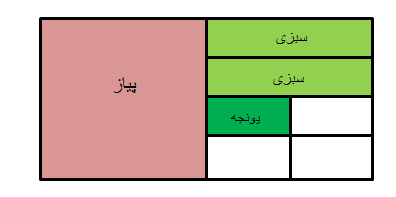 برای اینکه بفهمیم چه کسری از زمین کشاورز خالی مانده است، باید تمام قسمت های زمین کشاورز یکسان و هم اندازه شود.  همانطور که در شکل پیداست           زمین کشاورز خالی است.15–          دانش آموزان یک کلاس در گروه سرود شرکت کردند و       باقی مانده ی آن ها در در تئاتر مدرسه شرکت کردند . اگر باقی مانده ی بچه های کلاس 12 نفر باشند، کل کلاس چند دانش آموز دارد؟ با توجّه به اطّلاعات سؤال شکل را رسم می کنیم.همانطور که در شکل مشخص است 3 قسمت باقی مانده است و طبق صورت سؤال باقی مانده ی دانش آموزان 12 نفر هستند، پس:     4 = 3 ÷ 12 پس هرقسمت نشان دهنده ی 4 نفر است . بنابراین طبق شکل رسم شده و اینکه کلّ کلاس 6 قسمت است،  24 = 4 × 6  پس این کلاس 24 دانش آموز دارد.